TacPac 5 Tacpac draws together touch and music to create a structured half hour of sensory communication between two people. Below is a link to a tacpac session to be used as a guide https://www.youtube.com/watch?v=6xBhMd20vyEUse the following link to stimulating music to learn toohttps://www.youtube.com/watch?v=CB_PZSnen5A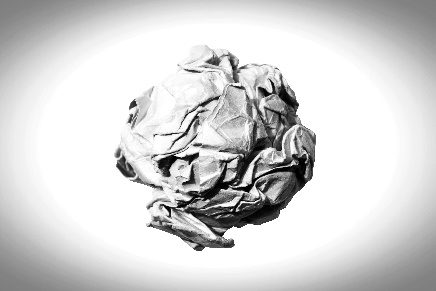  Press and scrunch (using wrapping paper/newspaper/tinfoil)Press and scrunch onto hands arms and legsPuff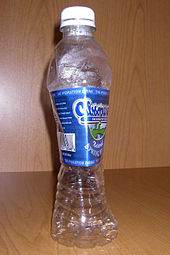 puff air with squeezy bottle on hands, arms, face, legs Rock and tip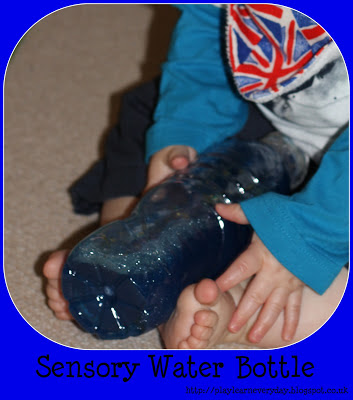 Rock and tip water bottle on bodyDrop and jostle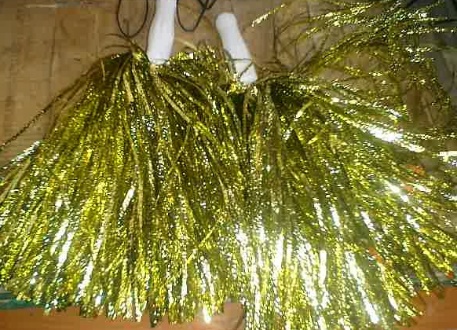 Drop and jostle pompom onto skin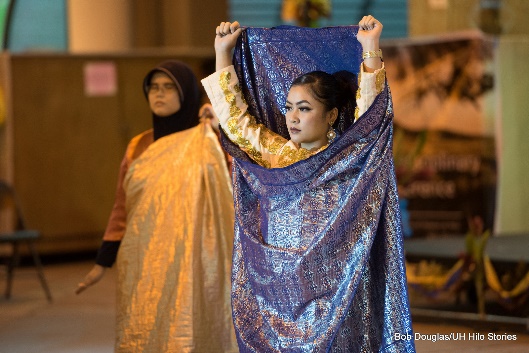 Lift and lowerLift and lower arms and legs with scarfRelax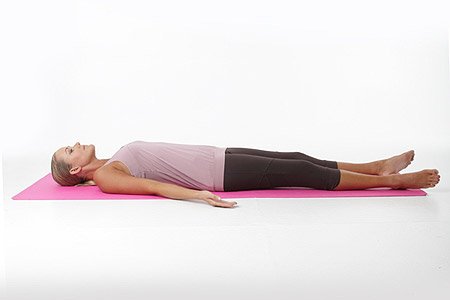 Keep in contact and listen